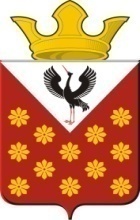 Свердловская областьБайкаловский районПостановление главы муниципального образованияКраснополянское сельское поселениеот 06 сентября  2016 года  № 197Об организации временного трудоустройстванесовершеннолетних граждан в возрасте от 14 до 18 летна территории Краснополянского сельского поселения на 2017 год         В соответствии с Постановлением Главы МО Байкаловский муниципальный район «Об организации временного трудоустройства несовершеннолетних граждан в возрасте от 14 до 18 лет на территории Байкаловского района», Уставом Краснополянского сельского поселения   ПОСТАНОВЛЯЮ:1. Утвердить Положение об организации деятельности трудового подросткового отряда на территории Краснополянского сельского поселения (приложение №1)2. Утвердить перечень работ, разрешенных для временного трудоустройства несовершеннолетних (приложение №2)3.Обнародовать данное постановление в соответствии с Уставом Краснополянского сельского поселения4. Контроль за исполнением данного постановления оставляю за собой.Глава Краснополянского  сельского поселения		                          Л.А. Федотова    Приложение № 1 утверждено постановлением главы Краснополянского сельского поселения№  197  от 06.09.2016 г.Положение об организации деятельности трудового подросткового отряда на территории Краснополянского сельского поселения.1.ОБЩИЕ ПОЛОЖЕНИЯ1.  Трудовой подростковый отряд (далее Отряд) создается с целью решения социальных проблем муниципального образования Краснополянское сельское поселение посредством трудового вклада подростков.2.Настоящее положение регулирует условия создания  и организации трудовой деятельности Отряда.2. ЦЕЛИ И ЗАДАЧИ1.Цели формирования Отряда:1.1.организация занятости молодежи в свободное от учебы время;1.2.развиие трудовой мотивации у подростков при поддержке институтов муниципальной власти;1.3. привлечение подростков к решению экологических вопросов;1.4. благоустройство и озеленение поселения.2. Задачи формирования Отряда:2.1 приобщение подростков к труду посредством участия их в благоустройстве населенных пунктов поселения;2.2 пропаганда рабочих профессий;2.3 организация временных рабочих мест для молодежи, не занятой свободное от учебы время, с целью получения трудовых навыков и опыта работы в коллективе.3.УСЛОВИЯ ФОРМИРОВАНИЯ ТРУДОВОГО ПОДРОСТКОВОГО ОТРЯДА1. Формирование отрядов проводится на базе администрации МО Краснополянское сельское поселение на каждой территории (Краснополянской, Чурманской, Еланской, Шадринской) из числа молодежи в возрасте 14-17 лет.2. При формировании Отрядов приоритет отдается подросткам из многодетных  и малообеспеченных семей, детям- сиротам, воспитанникам домов интернатов, подросткам состоящим на учете в инспекции по делам несовершенных и подразделениях по делам несовершеннолетних органов внутренних дел. 3. Списки кандидатов в трудовые Отряды формирует ведущий специалист по социальным вопросам  администрация МО Краснополянское сельское поселение совместно со специалистами Байкаловского центра занятости.4.ОРГАНИЗАЦИЯ ТРУДОВОЙ ДЕЯТЕЛЬНОСТИ ОТРЯДА1.Деятельностью  Отряда руководит специалист территории (назначается распоряжением) или гражданин старше 20 лет, имеющий полное среднее образование и опыт работы с подростками, который выполняет следующие функции:- осуществляет непосредственное руководство деятельностью Отряда;-контролирует оперативное снабжение Отряда необходимым хозяйственным инвентарем, материалами и инструментами;-представляет Отряд в отношениях с органами местного самоуправления, юридическими и физическими лицами;-подготавливает информационно-аналитические материалы о деятельности Отряда;-обеспечивает соблюдение работниками Отряда трудовой дисциплины, техники безопасности и норм поведения в общественных местах;- ведет учет рабочего времени работников Отряда, ведомости и иные отчетные документы.2. Обеспечение деятельности отряда осуществляется администрацией МО Байкаловский муниципальный район или администрацией МО Краснополянское сельское поселение, которые выполняет следующие функции:-выступают в качестве работодателя в отношении работников Отряда(осуществляют прием на работу, начисление и выплату заработной платы, следят за соблюдением условий труда).3.  Администрация муниципального образования Краснополянское сельское поселение выполняет  функции:-осуществляет набор работников Отряда;-обеспечивает трудоустройство;-обеспечивает материально-техническое оснащение деятельности Отряда, в том числе хозяйственным  инвентарем, расходными материалами и инструментами;-осуществляет обучение работников Отряда;-утверждает перечень объектов на которых планируется выполнение работ силами Отряда;-утверждает объемы, виды и сроки выполняемых работ на объектах.4. С каждым участником Отряда, работодателем, администрацией муниципального образования Байкаловский муниципальный район или администрация МО Краснополянское сельское поселение, составляется срочный трудовой договор.5. Численный состав Отряда на каждой территории не должен превышать      15 человек.6. Организация работ, выполняемых работниками отряда, должна осуществляться с соблюдением техники безопасности, охраны труда и другой нормативно-законодательной базы, применяемой для выполнения видов работ.7.Ответственность за соблюдение работниками требований правил техники безопасности, за выполнение объемов и качество работ на объекте благоустройства, закрепленным за Отрядом, несет командир  Отряда.8. Оплата труда работников Отряда осуществляется исходя из минимального размера оплаты труда на основании табеля учета рабочего времени.Приложение №2 утверждено постановлением главыКраснополянского сельского поселения № 197 от 06.09.2016 г.  ПЕРЕЧЕНЬ РАБОТРазрешенных для временного трудоустройства несовершеннолетних1. Уборка территорий;2. Уборка помещений;3.Подсобные работы;4. Изготовление тары;5. Переплетные работы;6. Реставрация библиотечного фонда;7. Благоустройство территорий парков, зон отдыха;8. Сельскохозяйственные работы по посадке, прополке и уборке  урожая ручным способом;9.Ремонт детских и спортивных площадок;10. Побелка, покраска изгородей;11. Обрезка деревьев.12.Уборка мусора.